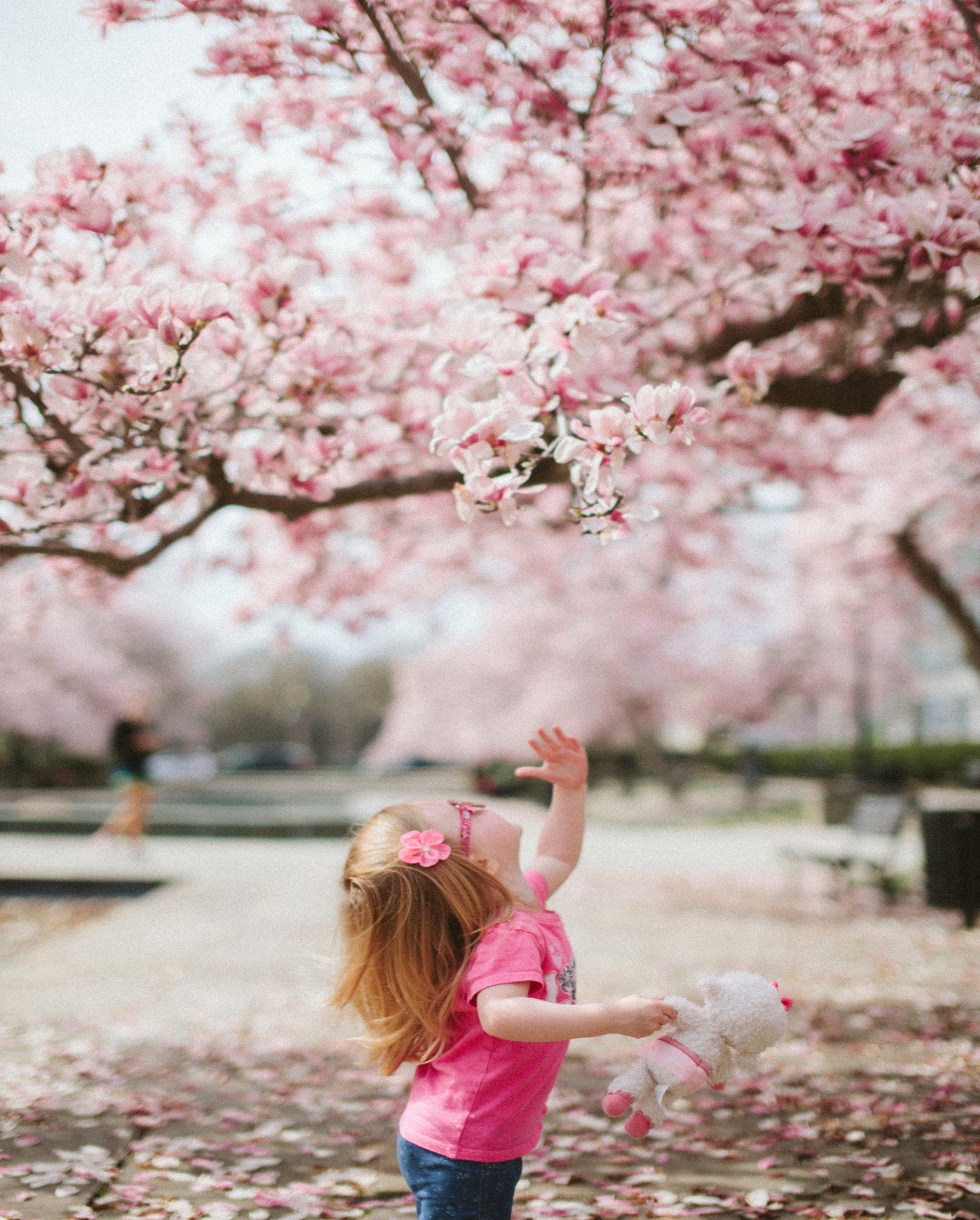 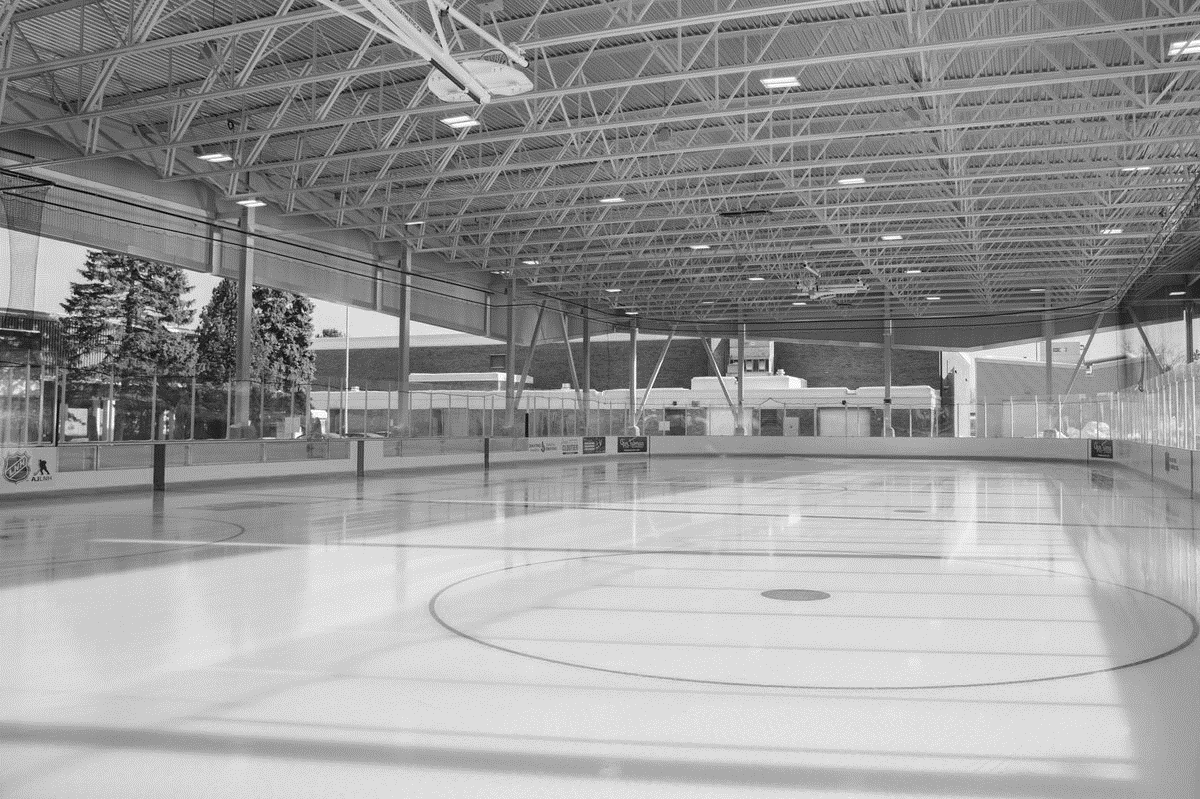 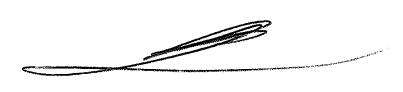 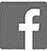 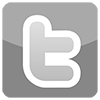 PreschoolCo-operative Playgroups (up to 5 years)Come join us for a fun morning of play. Our spacious playroom includes climbers, large riding toys, baby toys and a craft every time.  So, bring a peanut-free snack and come meet some new friends! Parent/Caregiver participation is mandatory. This is not a drop-in program; you must register for the session.Tuesday		9:30-11:30amApril 2 – June 18		$38Thursday	9:30-11:30amApril 4 – June 20		$38Friday		9:30-11:30amApril 5 – June 21		$38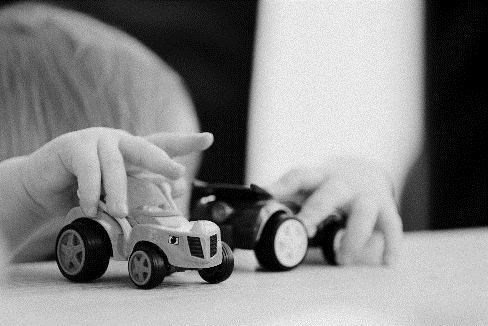 Music Time for Sunrise (2 to 4 years)Children are introduced to the wonderful world of music through singing, rhythm and listening activities. Teddy friends guide the children in their musical journey. Group instruction enhances development of listening awareness, fine motor skills, attention span, and social skills. Creativity and expression are nurtured in every component of the program. Free for children 22 months and under when accompanied with a registered child.*Supply fee of $20 payable to instructor on 1st day of classLevel 3	Tues.	       10:00-10:45amApril 2 – June 4		$100Level 1    Tues.             11:00-11:45amApril 2 – June 4		$100Children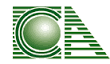 ARTS & CULTUREMusical Theatre (8 to 14 years)Would you like to express your creativity into three combined art forms? In this musical theatre course, you will learn the fundamentals of acting, singing and dancing! Through this course you will study your role and memorize lines and songs. You will also learn new techniques to emphasize your performance. All lines need to be memorized the week before the show date. To register for the course, the child must be able to read and follow along on their own. Program cost includes $20 costume fee.Spring Production: The Little MermaidFriday                                6:45-8:30pmApril 5 – June 21		     $95Open house performance on June 21 2019Lights, Camera, Action! (6 to 9 years)Come and get out of your comfort zone and shake out your silly’s! You will study the fundamentals of improvisation through exercises that help to develop strong ensemble and character work. Develop stage presence, patience, good communication skills, self-confidence and a respect for other performers and their creativity. We will focus on storytelling, random scenarios, dance, performance skills and drama games. Come join in on all the fun!Saturday                          11:30-12:15pmApril 6 – June 8                             $70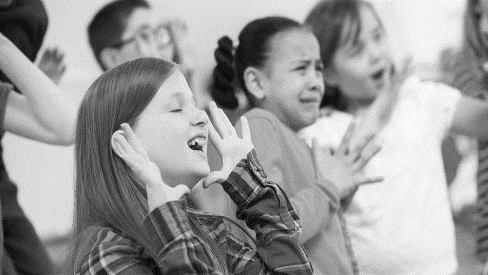 Doodle Dreams (5 to 7 years)Doodle dreams is a hands-on, informative and imaginative course designed to introduce children 5-7yrs to the wonderful world of visual art. Budding artists will be encouraged to express themselves freely using color, shape, and texture while exploring paint,  collage and the exciting ways that everyday items can be used to create beautiful and practical art! Children will also be given tips and tricks to help set-up and maintain an organized "artist space" and learn how to create a quick and easy art portfolio to store favorite pieces. Each week will focus on new concepts through simple but fun exercises, a "first-class" group game so children can get to know each other, meaningful projects, and examples of work from inspiring artists. All that is needed is a curious heart and a desire to create! Supplies and materials provided!Saturday                          10:00-11:00amApril 6 – June 8                     $70Children’s Art Attack (8 to 12 years)What is the best way to raise our children’s creativity? The answer is trying out as many things as we can! In this art class, children will create various types of art projects using all sorts of materials. From learning the fundamentals drawing to 3-D painting, this 8-week program will enhance creativity and confidence. Guided by an instructor, kid’s will be able to explore and share ideas in a positive space. Saturday                          11:10-12:10pmApril 6 – June 8                     $70ChildrenFITNESS & SPORTSYoga Adventures for Kids! (4 to 6 years)Come and join us Saturday afternoon for yoga with your 4-6 year old. Yoga can be helpful to children in their formative years by increasing their self-awareness, building their self-esteem, and strengthening their bodies. Filled with exciting stories and bursting with fantastic creatures and movements, this class will offer the opportunity to cultivate mind-body awareness. Yoga mats will be supplied, but you are welcome to bring your own if you wish. Parent/Caregiver Participation Mandatory.Saturday                           3:30- 4:00pmApril 6 – June 8 		  $36Get your Kicks SoccerThis CCA soccer program will allow young children to learn and understand the fundamentals of soccer skills and the basic aspects of game play, such as shooting, passing, and dribbling. In this program we will explore the sport of soccer using active, silly warm-ups and fun skill development drills. Our emphasis will be on having fun in a structured environment, and learning the basics, so come get your kicks!4-5yrs	       Sat.             1:00-1:45pmApril 6 – June 8		$706-8yrs	      Sat.              2:00-3:00pmApril 6 – June 8		$70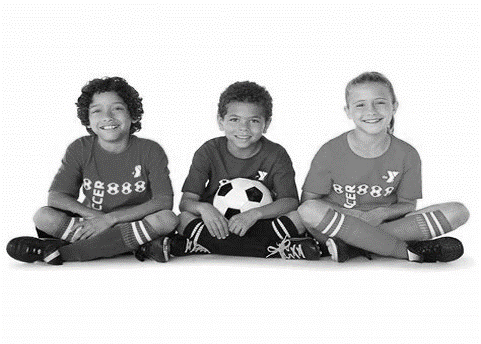 ChildrenGENERAL INTERESTKid’s in the KitchenOur chefs will learn a variety of techniques and understand the importance of kitchen safety and personal hygiene. The recipes will consist of simple ingredients, easy to follow instructions, and fun for everyone. Each chef will complete the course with a personal recipe book! You’ll be able to bring home your masterpiece each week (Please bring your own plastic container with a lid for leftovers.) *Program cost includes supply fee of $20. Saturday                     9:30 – 11:30amApril 6 – June 8		   $115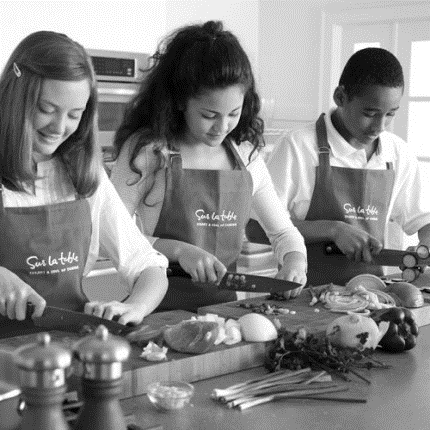 Mindfulness for Kids (7 to 10 years)Mindfulness is a superpower! Through a series of fun mindfulness activities, children have the opportunity to learn how to improve their self-awareness, self-acceptance, and develop the life skills that will help them to better manage their mind and emotions. Some additional benefits for the child are reduced stress, reduced negative thinking, ability to quiet the mind and stay in present moment awareness, improved focus, improved self-confidence, and improved academic success.Monday                          6:15-7:00pmApril 1 – June 3                     $70Babysitting Course (12+ years)The Canada Safety Council has designed this course to provide information on babysitting skills and emergency situations. A certificate will be provided upon successful completion of this course. Sunday 	                  10:45am - 4:00pmApril 7 & April 14 (2 weeks)	$79*Program cost includes ManualHome Alone Course (9+ years)The Canada Safety Council has designed the Home Alone Program to provide children 9 years and older with the necessary skills and knowledge to be safe and responsible when home alone for short periods of time.  It will help them understand how to prevent problems, handle real-life situations, and keep them safe and constructively occupied.  The child will learn to follow safety procedures, learn how to obtain emergency help and will review basic first aid procedures.Sunday 	                  10:45am - 4:00pm May 5 			 $47*Program cost includes ManualKarate for Kids 5-7yrs	Sat.	11:45-12:30pmApril 6 – June 22	      $84.50Beginner Karate8-14yrs	 Mon.	   6:00-7:15pm	 Thurs.	   6:00-7:00pm	 Sat.	   1:15-2:15pmApril 1 – June 17	          $105.50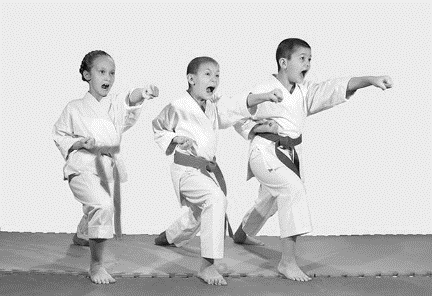 Adult Karate15+yrs	Mon.	7:20-8:10pm	Thurs.	7:00-8:00pm	Sat	2:15-4:15pmApril 1 – June 17	        $110Cardio Muay Thai15+yrs 	Mon.	8:10-9:00pm	Thurs.	8:00-9:00pmApril 1 – June 17              $100Adult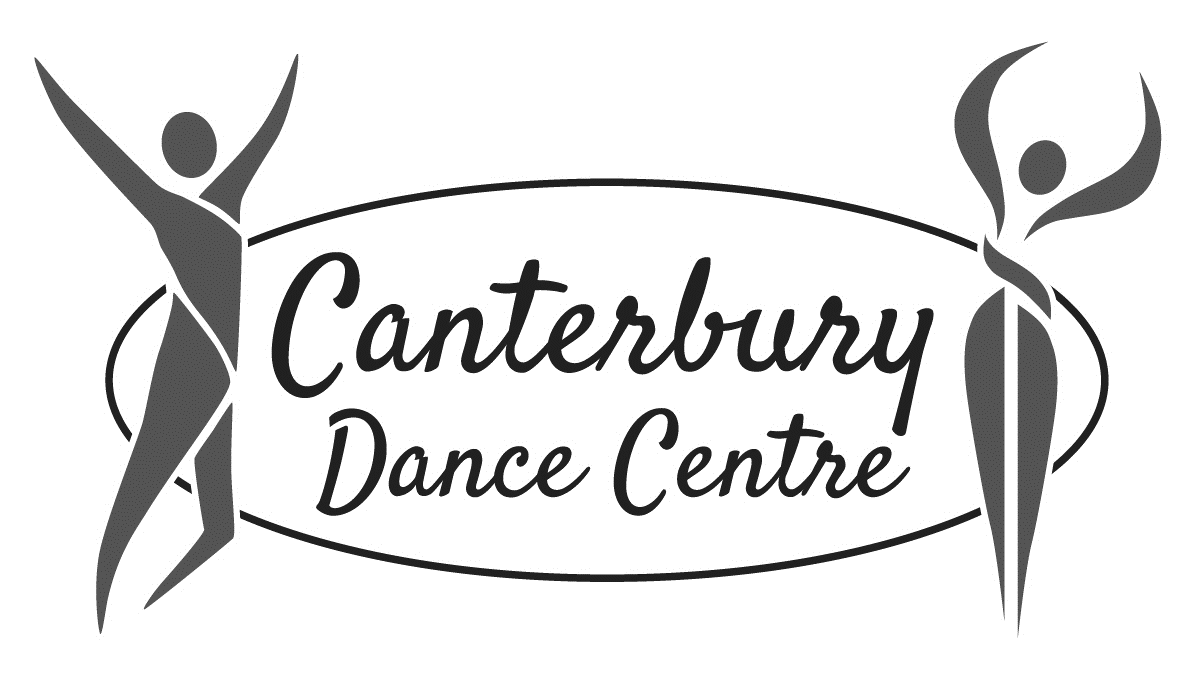 GENERAL INTEREST Badminton (16+years)Always popular and great fun for the whole family, for couples or singles. This program also includes recreational tournaments. Course takes place at Canterbury High School Gym.Tuesday		          6:30-8:00pmApril 2 – May 28	            $50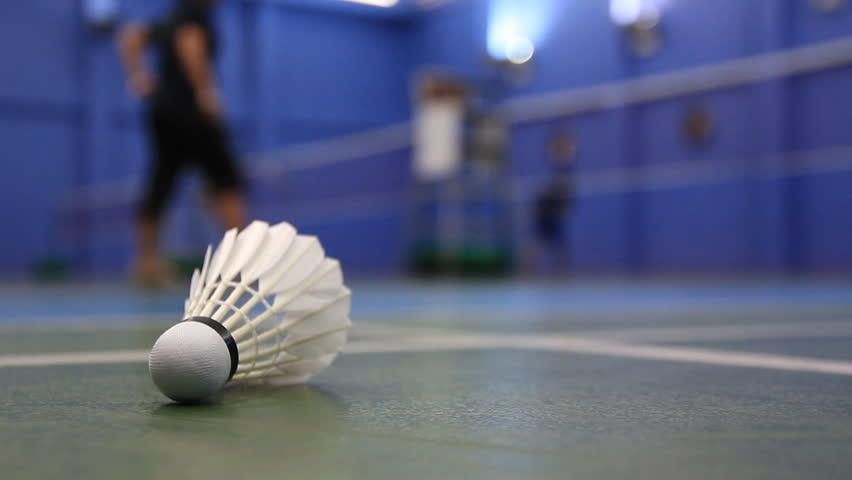 Women’s Self Defense (14+years)Everyone has the right to be safe. Join Sensei Morgan Duchesney of Okuden Karate Jutsu and Ouellette's Karate to learn practical self-defense and strategies for personal security.  In this course you will learn effective methods to either avoid or defeat a variety of physical threats, including sexual assaults and armed attacks that might occur in public, the workplace or even at home. The classes are designed especially for women and teenaged girls seeking self-defense training without the formality of traditional martial arts. Tuesday		          6:05-7:15pmApril 2 – May 21	            $60AdultARTDrawing Fundamentals (16+ years)Beginner/Intermediate LevelWe will explore the fundamentals of drawing. Discover how line quality, shape, measurement, light logic, and form hold the answer to drawing everything. We will use proven drawing exercises made famous by accomplished art teachers- past & present. Bring your pencils and paper, let’s have some fun! Tuesday	  	        9:30-11:15amApril 2 – May 21	               $121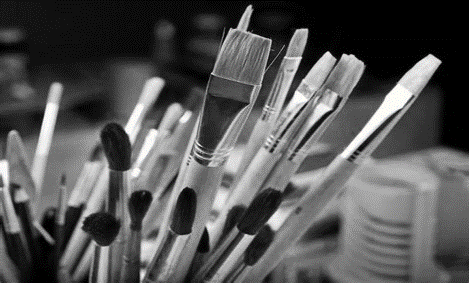 Colour Theory & Painting- Focus on Watercolour (16+ years) Beginner/Intermediate Level(Oils & Acrylics welcome)Mix the colour you want quickly, accurately, and without waste! Painting techniques will be introduced as we practice colour theory in a logical manner using the amazing insights of Michael Wilcox’s “colour bias wheel”. Bring your own supplies, see CCA for list.Tuesday		         11:30am-1:15pmApril 2 – May 21	               $121Classical Drawing- Focus on the Human Figure (16+ years)Intermediate/AdvancedWe will learn classical drawing fundamentals with a focus on the human figure including the human head. Discover how understanding light logic, form, measurements, shape and line quality hold the answers to accurate drawing. Thursday 	            9:30-11:15amApril 4 – May 23		  $121Watercolour Painting (16+ years)Intermediate/AdvancedIdeal for those who have watercolor experience, previous artistic training and an understanding of colour mixing. We will be refining or painting skills as we explore various techniques in order to recognize and develop your own unique style.Thursday 	       11:30am-1:15pmJune 4 – May 23		  $121Creative Writing Workshop (16+ years)Ottawa authors, aspiring or accomplished, are invited to join a new and exciting creative writing workshop to develop and revise their creative works-in-progress while fostering a supportive writing community. Each week designated participants (on a rotating basis) will share selections from their budding literary works in various writing genres (including but not limited to: creative/narrative nonfiction, fiction, flash fiction, poetry, stage plays, screenplays, essays, articles, etc.) and will be expected to constructively critique the works of fellow participants. Thursday 	       7:00–9:00pmApril 4 – June 6		  $100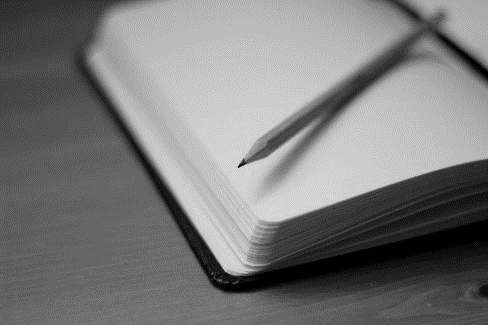 Ikebana (16+ years)Learn the art of Ikebana, Japanese style flower arranging. Classes are suitable for new and continuing students.Wednesday	            7:00-9:00pmApril 3 – May 22		     $89*Supply fee of $80 payable to instructor on 1st day of classAdultMIND & BODYMindfulness Meditation (16+ years)Experience the benefits of a regular meditation practice. This course provides instructions in the basic techniques and theory for meditation and supports you in developing a home practice. Learn to increase your level of self-awareness, self-mastery, gain an overall sense of wellbeing, live a more balanced and harmonious life and maintain optimal health to help you achieve your maximum potential.Monday		         7:15-8:45pmApril 1 – June 3		 $100Qigong (16+ years)Qi = Energy, Gong = PracticePronounced Chi Kung, this is a graceful form of exercise and meditation which energizes, relaxes, and rejuvenates your entire being. It is easy to learn, suitable for all ages and fitness levels, and is performed standing or sitting. Each class includes a warm-up, short meditation, proper breathing, flowing movements, invigorating self-massage, and energy cleansing exercise.Wednesday	         6:30-7:45pm April 3 – June 5 		$102Tai Chi (Yang Style) – All levels (16+ years)This great way to improve your blood circulation, joint flexibility and mobility! Also promotes proper posture and body balance while having a positive mental effect on attentiveness, concentration and memory retention.  Students learn the whole Hand Form (108 movements). Tuesday		          5:45-7:00pmApril 2 – June 4		 $102Tai Chi (Chen Style) and QigongThis course is designed for better health, stress relief, relaxation and to keep your body fit and flexible. We learn 24 Tai Chi forms that also encompass Qigong, along with breathing techniques that build internal energy while moving it through the body meridians.*No Classes Oct 18 2018Level 1Thursday	       6:30-7:45pmApril 4 – June 6		$102Level 2Thursday	       7:45-9:00pm	April 4 – June 6		$102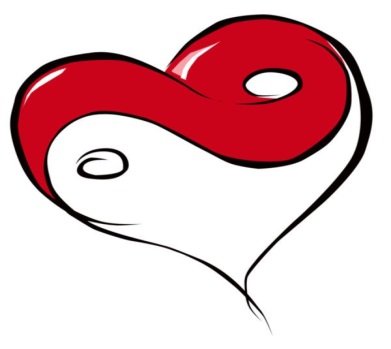 AdultDANCEAdult Hip-Hop (18+ years)Welcome to the world of hip-hop, a combination of jazz and street movement that everyone can enjoy! This adult beginner level course will touch on the fundamentals of movement and hip-hop dancing. Join us in a fun, positive space and groove to rap, pop and r & b music. Friday		          7:00-8:00pmApril 5 – May 31	             $87Ballroom Dancing- 1 & 2 (16+ years)Learn the basics of ballroom with this class for beginners. Some of the dances include; Cha-Cha, Rumba, Triple Swing, Merengue, Waltz & Foxtrot.Sunday		          1:00-2:00pmApril 7 – June 9 	            $95/personBallroom Dancing- Intermediate (16+ years)Open to all dancers with knowledge and experience in the basics. Dances include Cha-Cha, Rumba, Waltz, Foxtrot, Swing, Samba and more. In this course, you will learn more figures and more expression of the dances.Sunday		          2:00-3:00pmApril 7 – June 9	            $95/personArgentine Tango- Beginner (16+ years)Learn Argentina’s signature dance. This class features the salon style of Argentine Tango with focus on connection, leading and following skills as well as musicality. The class has an overview of very basic yet elegant tango that is designed to be fun and easy to dance. Sunday		          3:00-4:00pmApril 7 – June 9	            $95/personAdultYOGAHatha Yoga (16+ years)Hatha Yoga improves mental and physical health through relaxation, breathing and stretching. An enjoyable and effective approach to managing stress and improving strength, flexibility, concentration & overall wellness.BeginnerWednesday	         7:30-9:00pmApril 3 – June 5 		 $108Thursday	         6:00-7:15pmApril 4 – June 6		  $97IntermediateThursday	          7:30-9:00pmApril 4 – June 6		 $108Advanced BeginnerMonday		         7:30-9:00pmApril 1 – June 17		 $108All LevelsMonday		         10:30-noonApril 1 – June 17		 $108Sunday		        9:30-11:00amApril 7 – June 23		 $108Absolute Beginner Yoga (16+ years)Never practiced yoga? This class is designed as an introduction to yoga practice in a supportive environment and is welcoming to the apprehensive student. If you want a gentle way to learn more about yoga, this class is for you.Thursday	         5:30-6:30pmApril 4 – June 6		 $92Restorative Yoga (16+ years)Restorative yoga is a passive, gentle style of yoga using props to support the body for longer holds. Restorative poses are usually held in lying down or seated postures using blankets, bolsters, straps and blocks. It is a relaxing form of yoga which may compliment your active practice and/or lifestyle. As there is limited movement, an extra top layer of clothing is recommended. Please bring a light blanket or two(approx. 80″ x 20″) and an optional eye mask/pillow.Monday		         7:30-8:45pmApril 1 – June 17		$108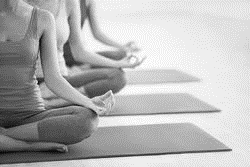 Yin Yoga (16+ years)Yin Yoga targets the deep tissues of the body (ligaments, joints, bones and the deep fascia) by stressing them differently through a variety of poses. Most poses are done on the floor and include the hips, lower body and spine and are usually held 3-5 minutes in calmness and stillness. Some upper body poses may also be incorporated. It is now well known that healthy and strong connective tissues are key to continued vitality and mobility.Tuesday	   	      10:15-11:30amApril 2 – June 4		$97Thursday   	      10:15-11:30amApril 4 – June 6		$97The Roll Model (16+ years)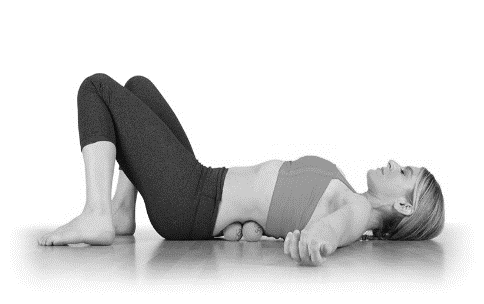 This Hatha class will integrate the Roll Model® Method, developed by Jill Miller, to enhance our exploration of asana sequences with an emphasis on sound alignment. Each class will include guided self-massage using therapy balls to awaken muscles, loosen up adhesions, and restore slide and glide to your tissues. We will experiment with the use of props to fine-tune postural practice to your body. Join us to experience this profoundly transformational practice!Wednesday	      6:00-7:15pmApril 3 – June 5		$97Ashtanga (16+ years)In this style of yoga, poses are linked together by the breath in continuous, flowing sequences. This is a vigorous, dynamic practice that builds concentration & emphasizes strength in equal proportion to flexibility. Our focus will be on linking movements to breath, good alignment in the postures, and modifications to help develop yourself. Tuesday		         7:00-8:30pmApril 2 – June 4		$108Kundalini Yoga (16+ years)Known as the yoga of awareness, this is a meditative yet energizing practice. The key to controlling the mind and strengthening the body is control of the breath.Tuesday		         7:30-9:00pmApril 2 – June 4		$108AdultFITNESSPilates (16+ years)This holistic exercise is designed to condition body and mind, help strengthen core muscles, improve posture and increase flexibility. Please note that participants must have completed Beginner Pilates before taking Intermediate/Advanced PilatesBeginnerTuesday		        8:20-9:15pmApril 2 – June 4		$100Intermediate/AdvancedTuesday		       7:20-8:15pmApril 2 – June 4		$100ZumbaThis is a cardiovascular workout, combining fun Latino movements with fantastic Latin music. You will have so much fun you’ll forget you’re working out. 16+yrs	Fri.	       4:30-5:30pmApril 5 – June 28		$10050+ Zumba Gold (50+ years)Dance Fitness uses Latin dancing and international rhythms to provide a safe, fun and effective workout. Moves are broken down in an easy to follow format- you’ll be having so much fun you’ll forget you’re working out! Dance Fitness strives to improve balance, strength, flexibility and aerobic ability. No dance experience or partner required.Wednesday	       9:00-10:00amApril 3 – June 26	$103Thursday	     11:15-12:15pmApril 4 – June 27	$103Gentle Yoga (50+ years)Increase flexibility and strengthen through a combination of centering and breathe work, warm-up stretching, gentle hatha postures, and guided relaxation.Friday 		     10:15-11:30amApril 5 – June 14		$97Sit Fitness! (50+ years)This gentle, yet comprehensive fitness class is designed for the senior participant who wants and needs an alternative to the traditional aerobics class. Through the use of chairs (and walls), exercises will be adapted and modified to both sitting and standing positions. We will tone and strengthen using light hand weights, weighted balls, and elastics. We will stretch to release tight muscles and joints and will improve flexibility and range of motion. The class will also focus on improving posture, balance, and overall coordination. Learn to breath more deeply, stand a little taller and move through your day with greater confidence and ease. Instructor: Nancy Burns-HorlerMonday	   1:00-2:00pmApril 1 – June 17	$73*No Class May 20 2019Wednesday	   1:00-2:00pmApril 3 – June 12	$73*No class May 22 2019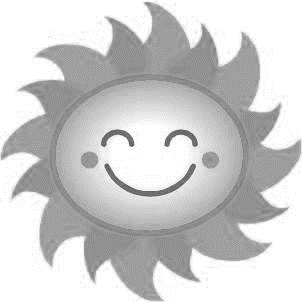 Fun'n Friends EnergyCreative play, songs, crafts, themes, and cooperative games offer activities and fun for making friends in your neighbourhood. Campers must be fully toilet trained to attend this camp. 4-5 years	Mon.-Fri.	8 am-5 pmJun 24-28	$185.75	1428872Jul 2- 5	$148.75	1428883Jul 8-12	$185.75	1428873Jul 15-19	$185.75	1428875Jul 22-26	$185.75	1428877Jul 29-Aug 2	$185.75	1428878Aug 6- 9	$148.75	1428885Aug 12-16	$185.75	1428879Aug 19-23	$185.75	1428880Aug 26-30	$185.75	1428882Arts Camp Explore dance, drama, visual arts, or music. Art instruction daily, complemented by camp activities. 6-12 years	Mon.-Fri.	8 am-5 pmJul 2- 5	$148.75	1428914Jul 8-12	$185.75	1428909Jul 22-26	$185.75	1428911Jul 29-Aug 2	$185.75	1428912Aug 6- 9	$148.75	1428916Aug 19-23	$185.75	1428913Babysitter's CampAre you looking forward to your first job? Is babysitting up your alley? We will help give you the skills required to be hired. Includes half-day instruction and regular camp activities.12-14 years	Mon.-Thu.	8 am-5 pmJul 15-18	$140.25	1428954Aug 12-15	$140.25	  1428955Basketball CampPractice the fundamentals of basketball including ball handling, shooting, lay ups, offence and defence, all in an innovative and exciting atmosphere.8-12 years	Mon.-Fri.	8 am-5 pmJul 15-19	$185.75	1428900Aug 6- 9	$148.75	1428902Chef Adventure CampGet ready for a sweet and savory week filled with slice'n and dice'n. Includes daily camp activities and one out-trip throughout the week. Weekly menus should be available and planned by early June. All cooking will be nut-free.6-7 years	Mon.-Fri.	8 am-5 pmJul 2- 5	$157.25	1428929Jul 15-19	$196.50	1428923Jul 29-Aug 2	$196.50	1428926Aug 12-16	$196.50	14289278-12 years	Mon.-Fri.	8 am-5 pmJul 8-12	$196.50	1428920Jul 22-26	$196.50	1428924Aug 6- 9	$157.25	1428930Aug 19-23	$196.50	1428928Ottawa AdventureBring all your energy to camp for days of adventure and making friends. Sports, games, crafts, special events and of course, an out trip! (Out trip may include swimming).6-7 years	Tue.-Fri.	8 am-5 pmJul 2- 5	$140.25	1428866Aug 6- 9	$140.25	14288678-12 years	Tue.-Fri.	8 am-5 pmJul 2- 5	$140.25	1428868Aug 6- 9	$140.25	1428869Sports CampSkills, drills and strategies! Enjoy action- packed days full of your favorite sports and recreational activities.8-12 years	Mon.-Fri.	8 am-5 pmJul 2- 5	$148.75	1428896Jul 22-26	$185.75	1428891Aug 12-16	$185.75	1428893Ottawa Adventure PlusBring all your energy to camp for days of adventure and making friends. Sports, games, crafts, special events and two out trips! (Out trips may include swimming)6-12 years	Mon.-Fri.	8 am-5 pmJun 24-28	$196.50	1428847Aug 26-30	$196.50	14288486-7 years	Mon.-Fri.	8 am-5 pmJul 8-12	$196.50	1428850Jul 15-19	$196.50	1428851Jul 22-26	$196.50	1428852Jul 29-Aug 2	$196.50	1428853Aug 12-16	$196.50	1428854Aug 19-23	$196.50	14288558-12 years	Mon.-Fri.	8 am-5 pmJul 8-12	$196.50	1428856Jul 15-19	$196.50	1428857Jul 22-26	$196.50	1428858Jul 29-Aug 2	$196.50	1428859Aug 12-16	$196.50	1428861Aug 19-23	$196.50	1428862Science Camp AdventureHands-on messy fun will allow you to explore your inner scientist through games, crafts and experiments! Science isn't only for adults! Camp activities may include special guest or outing.6-7 years	Mon.-Fri.	8 am-5 pmJul 8-12	$175.25	1428931Jul 22-26	$175.25	1428933Aug 6- 9	$140.25	1428938Aug 19-23	$175.25	14289368-12 years	Mon.-Fri.	8 am-5 pmJul 15-19	$175.25	1428932Jul 29-Aug 2	$175.25	1428934Aug 12-16	$175.25	1428935Soccer CampPractice the fundamentals of soccer including dribbling, passing, shooting, ball control, goal keeping, heading and various strategies. Camp activities included.8-12 years	Mon.-Fri.	8 am-5 pmJul 8-12	$185.75	1428904Jul 29-Aug 2	$185.75	1428906Aug 19-23	$185.75	1428905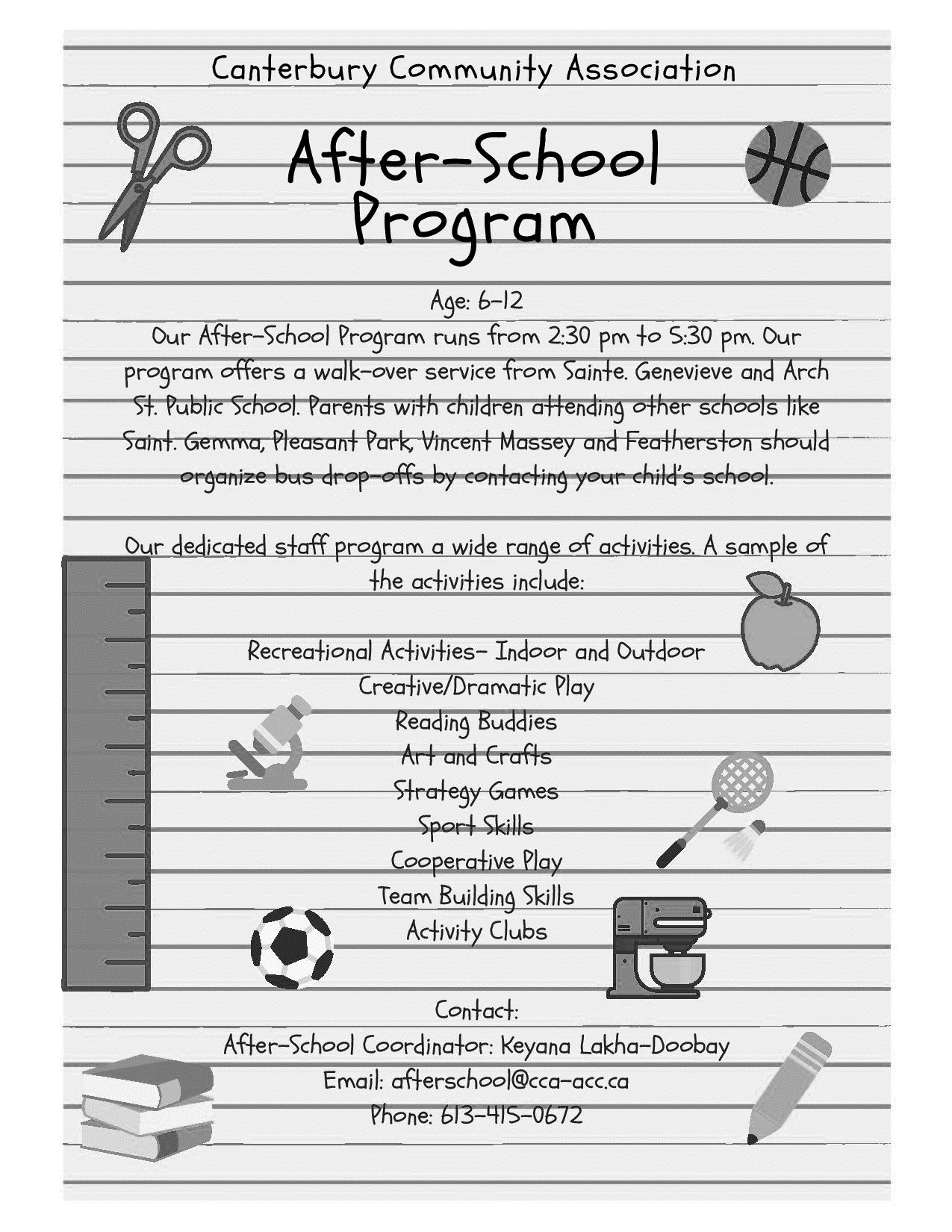 	h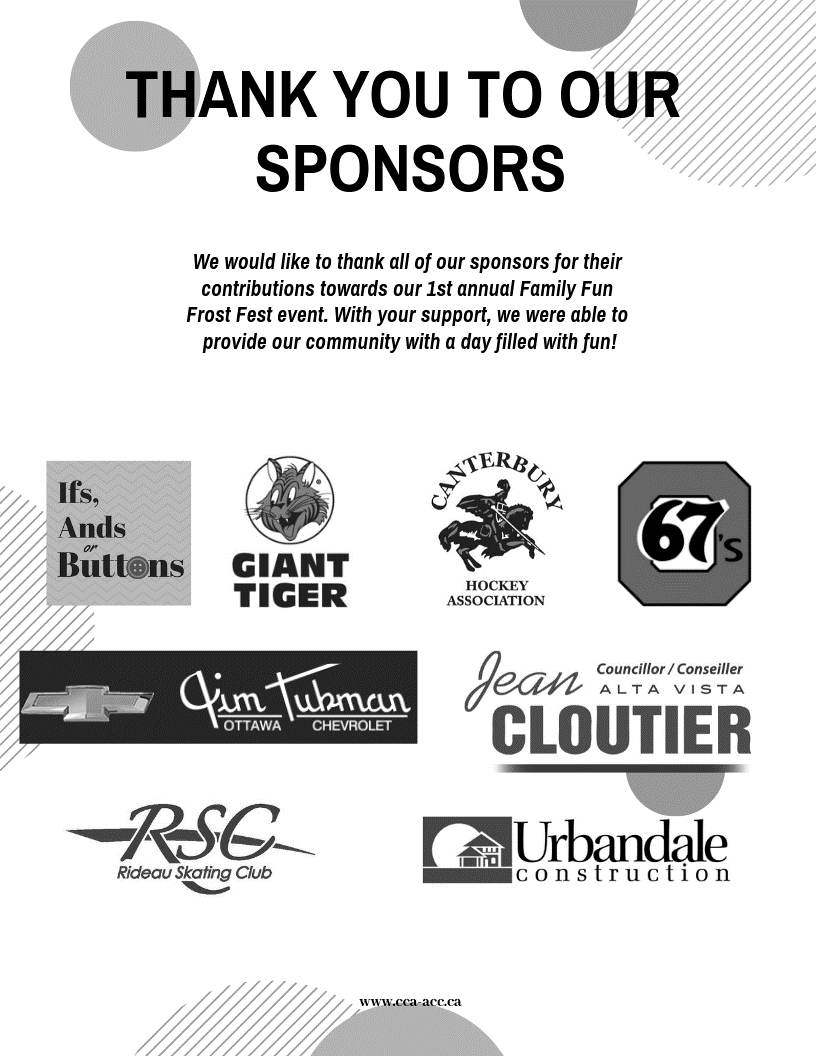 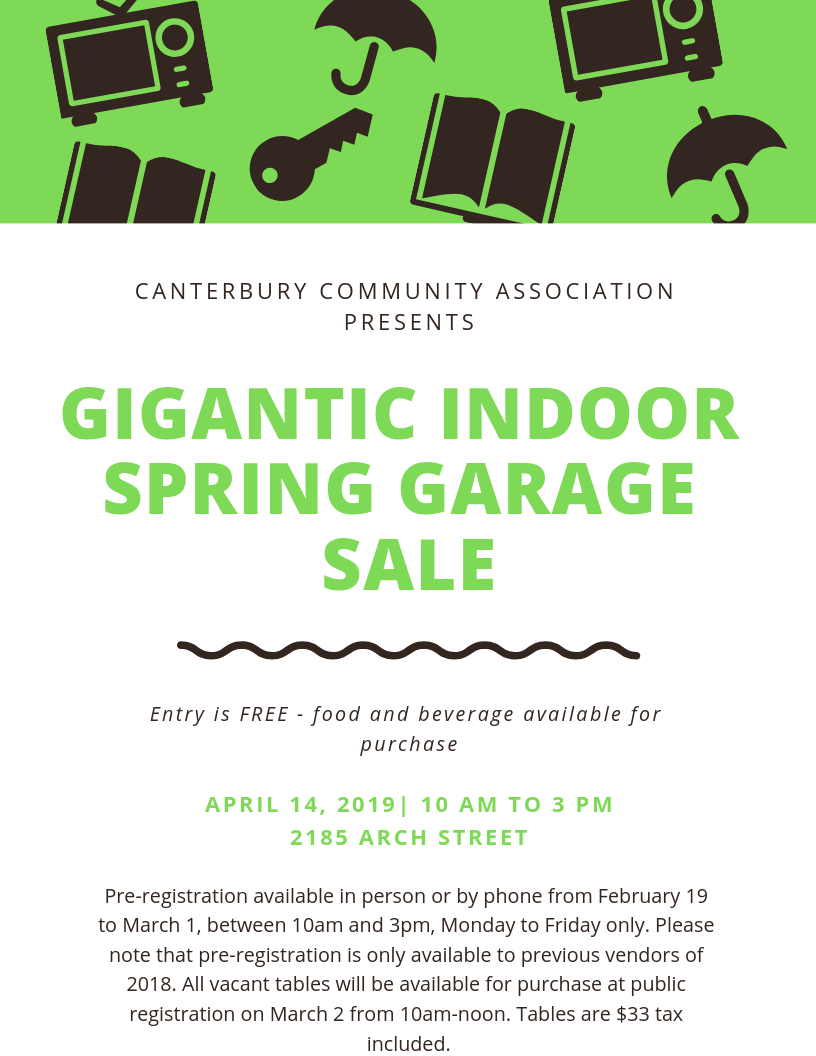 Canterbury Recreation Complex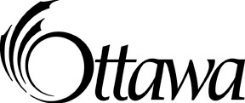 SUMMER CAMPSCanterbury Recreation ComplexSUMMER CAMPSCanterbury Recreation ComplexSUMMER CAMPSREGISTRATION In person: Any City of Ottawa recreation centre during regular business hours starting March 7, 2019
Online: www.ottawa.ca/recreation   You will need your family PIN number and Client Barcode(s) starting March 6, 2019 at 9pm
By Telephone: 613-580-2588  You will need your family PIN number and Client Barcode(s). ENROLMENT FORMS must be completed in order to attend camp. An electronic copy of the form can be found at www.ottawa.ca/summercamp. Please submit 1 per child before the beginning of campMEDICAL FORMS are required for children with epipen allergies or asthma, who require medication to be administered during camp hours. Please also note any medication taken at home on the enrolment form. Children are to come to camp with two epipens daily. Forms can be found online at www.ottawa.ca/summercamp, or a hard copy can be provided to you at Community Centre or Pool front desks. For more information on the City of Ottawa Summer Camps offered at Canterbury Recreation Complex, please call 613-247-4869 or email Canterbury@ottawa.caREGISTRATION In person: Any City of Ottawa recreation centre during regular business hours starting March 7, 2019
Online: www.ottawa.ca/recreation   You will need your family PIN number and Client Barcode(s) starting March 6, 2019 at 9pm
By Telephone: 613-580-2588  You will need your family PIN number and Client Barcode(s). ENROLMENT FORMS must be completed in order to attend camp. An electronic copy of the form can be found at www.ottawa.ca/summercamp. Please submit 1 per child before the beginning of campMEDICAL FORMS are required for children with epipen allergies or asthma, who require medication to be administered during camp hours. Please also note any medication taken at home on the enrolment form. Children are to come to camp with two epipens daily. Forms can be found online at www.ottawa.ca/summercamp, or a hard copy can be provided to you at Community Centre or Pool front desks. For more information on the City of Ottawa Summer Camps offered at Canterbury Recreation Complex, please call 613-247-4869 or email Canterbury@ottawa.caWhere did the Swimming go?!Do you miss the swimming aspect of our summer camps already? We do too!While we will still be making use of the Splash Pad and Wading Pool, and some of our ‘Adventures’ will take the kids to other pools/beaches in the City, 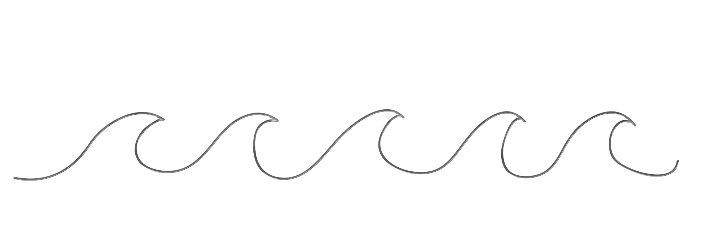 Canterbury Pool will be closed for the Summer.Our ‘&Swim’ camps as well as Swim Explorer camps will return Summer 2020!